END OF SEASON SHOWFRIDAY 25TH – SUNDAY 27TH SEPTEMBER 2020Brendon Stud, Haresdean Lane, Pyecombe, West Sussex. BN45 7EG.On A23 – approx 5 miles south of Hickstead.The Show Secretary: 07815 908017 – no calls after 8pm please.Current Covid 19 Protocols In OperationNo spectators allowed at this show due to current Covid 19 restrictions.Riders can attend separately if needed and park on lane outside showgroundOpen to all BS registered and non-registered horses/riders.BS Courses including water trays, doubles and/or combinations and oxers with fillers.ALL CLASSES ARE ONLINE PRE-ENTRY AND DRAWN ORDER WITH TIMES PRE-ALLOCATED.‘PARIS’ & ‘FRED’NON-WAXED SURFACE ARENASShow Coursebuilders: Keith Bristow & Ben TownleyENTRY PROTOCOL:Entries will close Tuesday 22nd September OR BEFORE IF FULL – CLASSES WILL BE LIMITED.All entries must be submitted online at www.brendonpyecombe.co.uk.Check our Facebook page on: http://www.facebook.com/PYECOMBE for show updates.Please email light16@hotmail.co.uk with any amendments/changes to entries.Facebook, texts, what’s app and any other message services will not be accepted or replied to. Thank you.NO DOGS ALLOWED IN THE SURFACE ARENAS PLEASE.PLEASE CLEAR UP YOUR DOG MESS!Covid Track and Trace Protocols and Temperature Screening will be carriedout at entrance gate on arrival for all attendants in horsebox.PLEASE CHECK WEBSITE FOR START TIMES AFTER 5PM THE DAY BEFORE YOU ARE ENTERED FOR YOUR DRAWN ORDER TIMESLOTS.ALL CLASSES IN BOTH ARENAS WILL BE DRAWN ORDERS.	SHOWS RULES AND REGULATIONS DURING COVID 19 PERIODALL RIDERS MUST ENSURE THESE RULES ARE ABIDED BY OR WILL BE ASKED TO LEAVE THE SHOWGROUND.   DURING THIS PERIOD RULES MAY CHANGE DUE TO GOVERNMENT ADVICE AND WE WILL UPDATE IN DUE COURSE.Please note this is not a socialising event, once you have jumped please go home and we look forward to seeing you at Pyecombe in the future.General Pyecombe Show Rules AND ADDITIONAL COVID 19 RULES will apply. ENTRIES:ALL ENTRIES will only be accepted via the website www.brendonpyecombe.co.uk.  There will be no exceptions to this rule.  Entries will close Tuesday 22nd 6pm or before if full. We expect these shows to be busy so please enter early to avoid disappointment.  We will accept substitutions only for the same class for entries up to 12pm the day before the show to allow enough time for drawn orders to be available on website.  As part of Track and Trace we will be requesting names of all attendees on the online entry form system. DRAWN ORDERS:All classes will be drawn order and riders will be given times on drawn orders. Drawn orders will be available on the website the evening before a show.  Please also note your show numbers, bridle numbers do not need to be worn.  No refund if you miss your time slot. ON ARRIVAL AT SHOWGROUND:Temperature screening will be carried out at entrance gate on arrival for all attendants in horsebox.  You will be met at the entrance gate and checked against entry list.  Please note there may be a delay in entering the showground so please allow extra time.  Number of people in your horsebox will be logged for Track and Trace Purposes.  You will be then be escorted to a designated parking bay. Parking bays are set out with social distancing spacing between lorries. Please also ensure there is a Lorry Notice with your name and mobile telephone number on displayed in the front of horsebox/car in case we need to contact you in an emergency whilst at the showground.   All sizes horseboxes and trailers will be allowed at this show. WHO CAN ATTEND?:Latest BS Protocols as of September 2020:  Senior athletes may be accompanied by one other person and one additional person for every additional horse entered.  Junior athletes (18 and under) are limited to two adults per member, and one additional person allowed for any additional horse/pony entered. No spectators will be allowed at these shows.  Cars will be not be admitted on the showground.  We would prefer that non competing children do not attend the show.  Any children attending must be strictly accompanied by adults at all times.  SECRETARY’S OFFICE:Caz will be in the secretary’s office during the show.  As preference please text/call 07815 908017 or email – light16@hotmail.co.uk - any queries to avoid contact.  Rosettes will be available to collect in the office after each class without contact with any person.   Prize money will be refunded via online system within 7 working days of last day of show for all shows going forward.   WARM UP ARENA:Limited to 5 horses at a time. No x-poles allowed.  There will be a show steward in the warm up to erect practice fences.  There will be 4 fences in the warm up, three verticals and an oxer.  One small vertical will be built lower than the height of the class.  There will be another vertical that will be set 2 holes higher than the class.  The 2 other fences will be a vertical and an oxer manned by our stewards and used as normal practice fences.  Please check with collecting ring steward on the day and check notices at collecting ring hut as these rules may change as government restrictions relax.  Please be aware that the warm up time now for shows will be limited to shorter warm up times than you are probably used to at normal BS shows.   Social distancing squares are available to stand in to watch the warm up.  Indoor arena is available for flat work warm up. COMPETITION ARENAS & COURSEWALKS:	FACE MASKS MUST BE WORN DURING COURSEWALKS. Courseplans will be on display on boards at the collecting rings.  Coursewalks will be at the beginning of each class, please be aware of social distancing guidelines and space yourself away from other riders.   As we will be running with two judges in each arena there will be 2 horses in the arena at any one time.  Please remember to respect your fellow competitors and stay out of their way.  CAFÉ The café will be fully open for takeaway food only – hot drinks, bacon rolls, chips and sandwiches, crisps & chocolate (grab and go food).   Please enter via the normal door and follow the one-way system when exiting.  Social distancing markers on floor for queuing.   Payment can be either be by cash, debit credit card.   TOILETSToilet block will be fully open with a toilet attendant on duty all during during show hours.  Sanitiser will be available on wall outside toilet before entering. Toilets will be disinfected after each use. FIRST AID & COVID CHARGE:Our normal paramedic company will be in attendance at all shows with full PPE equipment and all necessary first aid/emergency equipment.  Our current first aid/Covid charge of £7 per rider per day will apply to this show to cover paramedic costs and Covid 19 Protocol expenses which include the cost of extra stewards including warm up arena stewards, temperature screening stewards on arrival, toilet attendant, walkway steward, designated Covid officer and PPE costs incurred.   Any persons showing signs of Covid 19 should be made known to the Covid Officer (Caz Light in Secretary’s office) and will be escorted to a Covid isolation room. SADDLERY SHOPBrendon Saddlery will be fully open on show days for all your horse and rider equipment. The shop is located in the warehouse accessed via the rear lorry park. We are operating strict Covid protocols in the shop and we do ask customers to wear masks as per government guidelines. We are fully stocked with all new season clothing so come and have a look while you’re here.WITHDRAWALS/REFUNDS. Entries will be only be refunded if notified by email by Thursday 7pm and we can sell your entries. No entries will be refunded on the day under any circumstances.  Friday 25 September 2020 – Paris Arena -  approx. 8.30am Start.Class 1a - Equissage Pulse Senior British Novice First Round  /   Class 1b - Senior 90cm OpenRule 316. Single Phase. Speed 325mpm. Start Height 90cm. DRAWN ORDER . Horses may compete in one section only.  To be ridden by Adult, Associate or Junior Members.  British Novice: a) For horses in Grade C that have not won a total of 125 points. b) For all horses born on or after 1 January 2016 irrespective of points. Open: For registered horses in Grades: A, B  & C. Ridden by Adult, Associate or Junior Members who will be aged 12 years or over in the current calendar year. Please check current Members Handbook online for full class wording.Prizes: 1st: £40.00, 2nd: £30.00, 3rd: £20.00, 4th: £20.00, 5th: £20.00, 	Entry Fee = £20.00Class 2 - Lord & Lady Equestrian Senior Newcomers First Round  /  1.10m OpenRule 312. Single Phase. Speed 325mpm. Start Height 1.10m. DRAWN ORDER.  First place rosette kindly sponsored by Lord & Lady Equestrian.  In the event of 30 or more starters the class will be split and two sets of prize money awarded. Horses may compete in one section only.   Newcomers:  (a) For registered horses in Grade C that have not won a total of 375 points. (b)  For all horses born on or after 1st January 2014, irrespective of Points.   1.10m Open:  For registered horses ridden by Adult, Associate or Junior Members.  Please check current Members Handbook online for full class wordingPrizes: 1st: £100.00, 2nd: £70.00, 3rd: £50.00, 4th: £30.00, 5th: £30.00, 6th: £30.00	Entry Fee = £27.00Class 3 - Equitop GLME Senior Foxhunter First Round/1.20m OpenRule 310. Single Phase. Speed 350mpm. Start Height 1.20m. DRAWN ORDER.  First place rosette kindly sponsored by Equitop GLME. In the event of 30 or more starters the class will be split and two sets of prize money awarded. Horses may compete in one section only. Foxhunter:  (a) For registered horses in Grade C that have not won a total of 700 points. (b) For all registered horses born on or after 1 January 2013, irrespective of points.  1.20m Open:  For registered horses ridden by Adult, Associate or Junior Members.  Please check current Members Handbook online for full class wordingPrizes: 1st: £100.00, 2nd: £70.00, 3rd: £50.00, 4th: £30.00, 5th: £30.00, 6th: £30.00, 	Entry Fee = £27.00Class 4 - National 1.30m OpenRule 306. Single Phase. Speed 375mpm. Start Height 1.30m. DRAWN ORDER.  Open to regl horses to be ridden by Adult, Associate and Junior Members.  Please check current Members Handbook online for full class wordingPrizes: 1st: £150.00, 2nd: £110.00, 3rd: £75.00, 4th: £50.00, 5th: £35.00, 6th: £30.00	Entry Fee = £30.00Class 5 - PYECOMBE 90cm DERBY CLASSDRAWN ORDER.  Single Phase.  Course height approx. 90cm whole course.  Course will comprise approx. 16 fences with some natural fences including two parts of the devils dyke, ditches, bank, steps, open water and other natural looking fences.Prizes: 1st: £100.00, 2nd: £70.00, 3rd: £50.00, 4th: £30.00, 5th: £30.00, 6th: £30.00, 	Entry Fee = £27.00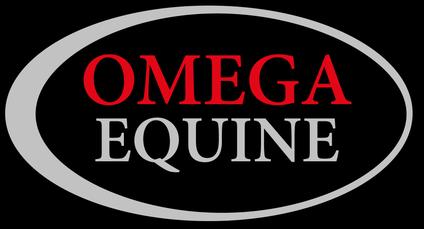 Omega Equine has built a fantastic range of innovative supplements, which have proved extremely popular with equine consumers including individual leisure horse owners through to Gold Medal winning competition riders.Current Specialist Blend Products are:Omega Rice –   Omega Vitality – Omega Muscle – Omega Vita ‘E’ – Omega Flax Oil – Omega Digest – Omega Hoof – RespirairAVAILABLE TO BUY TODAY  AT BRENDON SADDLERYFriday 25 September 2020 – Fred  Arena -  approx. 8.30am Start.Class 6 – Horse 80cm Training Class DRAWN ORDER.  Single Phase, entire course approx 80cm. Open to all horses registered and non-registered (no ponies allowed). Prizes: 1st: £30.00, 2nd: £20.00, 3rd: £20.00, 4th: £20.00, 5th: £20.00 	Entry Fee = £20Class 7 - Dodson & Horrell 85cm National Amateur Championship Qualifier - First RoundRule 318. Single Phase. Speed 325mpm. Start Height 85cm. DRAWN ORDER.  For registered horses to be ridden by Full, Associate or Junior Members excluding any rider listed on the British Showjumping Gold League as of 31st March 2020 and any horse/rider combination listed on the British Showjumping Silver League as of 31st March 2020. BS Boots / Leg Protection Ruling applies to this class, in accordance with Rule 102.15. Failure to comply will incur disqualification.  Please check current Members Handbook online for full class wordingPrizes: 1st: £40.00, 2nd: £30.00, 3rd: £20.00, 4th: £20.00, 5th: £20.00. 	Entry Fee = £20.00Class 8 - Dodson & Horrell 95cm National Amateur Championship Qualifier - First RoundRule 320. Single Phase. Speed 325mpm. Start Height 95cm. DRAWN ORDER.  For registered horses to be ridden by Full, Associate or Junior Members excluding any rider listed on the British Showjumping Gold League as of 31st March 2020 and any horse/rider combination listed on the British Showjumping Silver League of 31st March 2020.  BS Boots / Leg Protection Ruling applies to this class, in accordance with Rule 102.15. Failure to comply will incur disqualification.  Please check current Members Handbook online for full class wordingPrizes: 1st: £40.00, 2nd: £30.00, 3rd: £20.00, 4th: £20.00, 5th: £20.00, 	Entry Fee = £20.00Class 8E - 4 Year Old ClassRule 271. Table A1. Speed 325mpm. Start Height 1.00m. DRAWN ORDER.  For registered horses aged 4 years old as at 1st January in the current year, to be ridden by Adult, Associate or Junior Members. British Showjumping Boots / Leg Protection Ruling applies to this class, in accordance with Rule 102.15. Failure to comply will incur disqualification.Prizes: 1st: £50.00, 2nd: £35.00, 3rd: £25.00, 4th: £25.00, 5th: £25.00, 	Entry Fee = £20.00Class 8F - 5/6 Year Old Handicap Class. Rule 284. Single Phase. Speed 325mpm. Start Heights 1.10m / 1.20m. DRAWN ORDER.    For registered horses aged 5 or 6 years old on the 1st January of the current year, to be ridden by Adult, Associate or Junior Members. British Showjumping Boots / Leg Protection Ruling applies to this class, in accordance with Rule 102.15. Failure to comply will incur disqualification.Prizes: 1st: £100.00, 2nd: £75.00, 3rd: £50.00, 4th: £25.00, 5th: £25.00, 6th: £25.00	Entry Fee = £25.00Class 9  - PYECOMBE CHILDREN ON HORSES & YOUNG RIDERS HANDICAPDRAWN ORDER.   Class to run as one class under handicap rules.  Single Phase.  Open to all registered horses.   Horse/rider combinations not to have competed in any 1.25m and above classes at any shows.  Horse/rider Combinations can only enter ONE section of the class, same rider can ride different horses in each section.  Section a) – Riders 16 years and under on 1st January 2020.  Both phases of course 95cmSection b) – Riders 18 years and under on 1st January 2020.  Both phases of course 1.05cm.One set of prize money for whole class and  Rosettes for each section. Prizes: 1st: £40.00, 2nd: £30.00, 3rd: £20.00, 4th: £20.00, 5th: £20.00, 6th: £20.00 	Entry Fee = £20.00Class 10a - Nupafeed Supplements Senior Discovery-First Round  / Class 10b-Senior 1m OpenRule 314. Single Phase. Speed 325mpm. Start Height 1.00m. DRAWN ORDER.  Horses may compete in one section only. Entry qualifications: to be ridden by Adult, Associate or Junior Members.  Discovery: a) For horses in Grade C that have not won a total of 225 points. b) For all horses born on or after 1 January 2015 irrespective of points. Open: For registered horses in Grades: A, B  & C. Ridden by Adult, Associate or Junior Members who will be aged 12 years or over in the current calendar year.  Please check current Members Handbook online for full class wordingPrizes: 1st: £40.00, 2nd: £30.00, 3rd: £20.00, 4th: £20.00, 5th: £20.00	Entry Fee = £20.00Saturday 26 September 2020 –  Paris Arena -  approx. 8.30am StartClass 11 - PYECOMBE 1m DERBY CLASSDRAWN ORDER. Single Phase.  Course height approx. 1m whole course.  Course will comprise approx. 16 fences with some natural fences including two parts of the devils dyke, ditches, bank, steps, open water and other natural looking fences. Prizes: 1st: £100.00, 2nd: £70.00, 3rd: £50.00, 4th: £30.00, 5th: £30.00, 6th: £30.00	Entry Fee = £27.00Class 12 - PYECOMBE 1.15m DERBY CLASSDRAWN ORDER.  Table C.  Course height approx. 1.15cm whole course.  Course will comprise approx. 16 fences with some natural fences including parts of the devils dyke, ditches, bank, steps, open water and other natural looking fences.Prizes: 1st: £100.00, 2nd: £70.00, 3rd: £50.00, 4th: £30.00, 5th: £30.00, 6th: £30.00	Entry Fee = £27.00Class 13 - Equissage Pulse Senior British Novice First Round/90cm OpenRule 316. Single Phase. Speed 325mpm. Start Height 90cm. DRAWN ORDER . Horses may compete in one section only.  Entry qualifications: to be ridden by Adult, Associate or Junior Members.  British Novice: a) For horses in Grade C that have not won a total of 125 points. b) For all horses born on or after 1 January 2016 irrespective of points. Open: For registered horses in Grades: A, B  & C. Please check current Members Handbook online for full class wording.Prizes: 1st: £40.00, 2nd: £30.00, 3rd: £20.00, 4th: £20.00, 5th: £20.00, 6th: £20.00 	Entry Fee = £20.00Class 14 - Lord & Lady Equestrian Senior Newcomers First RoundRule 312. Single Phase. Speed 325mpm. Start Height 1.10m. DRAWN ORDER.  First place rosette kindly sponsored by Lord & Lady Equestrian.  In the event of 30 or more starters the class will be split and two sets of prize money awarded. Horses may compete in one section only.   Newcomers:  (a) For registered horses in Grade C that have not won a total of 375 points. (b)  For all horses born on or after 1st January 2014, irrespective of Points.   1.10m Open:  For registered horses ridden by Adult, Associate or Junior Members.  Please check current Members Handbook online for full class wordingPrizes: 1st: £100.00, 2nd: £70.00, 3rd: £50.00, 4th: £30.00, 5th: £30.00, 6th: £30.00	Entry Fee = £27.00Class 14F - 5/6 Year Old Handicap Class. Rule 284. Single Phase. Speed 325mpm. Start Heights 1.10m / 1.20m. DRAWN ORDER.    For registered horses aged 5 or 6 years old on the 1st January of the current year, to be ridden by Adult, Associate or Junior Members. British Showjumping Boots / Leg Protection Ruling applies to this class, in accordance with Rule 102.15. Failure to comply will incur disqualification.Prizes: 1st: £100.00, 2nd: £75.00, 3rd: £50.00, 4th: £25.00, 5th: £25.00, 6th: £25.00	Entry Fee = £25.00Class 15 - PYECOMBE 'NOT SO MINI MAJOR' PAIRS CLASSDRAWN ORDER.  Table C.   Single fences only.   Rider 1:  Junior Rider 16 & Under on 1st Jan 2020 to compete on either any sized registered pony or registered horse, course height 90cm. Rider 2:  Any rider on registered horses only, course height 1.10cm.Rider 1 enters arena, jumps their course.  Rider 2 will wait in the change over box at the bottom of entrance slope with steward and will be allowed to leave the change over box when junior rider has jumped the last fence.  Junior rider leaves the arena immediately after they have finished their section of course. Please enter this class as a pair.  We will hold a waiting list of individual riders wanting to pair up.Prize money will be split between pair: 1st senior £120, junior £30.  2nd senior £80, junior £20.   3rd senior £50, junior £20.  4th-6th senior £30, junior £20.Prizes: 1st: £150.00, 2nd: £100.00, 3rd: £75.00, 4th: £50.00, 5th: £50.00, 6th: £50.00	Entry Fee = £25.00Due to both arenas running drawn orders the Fred Arena may have some flexibility with drawn orders. Please check with Fred arena collecting ring steward if you have a clash with the Paris Arena.  Paris Arena will take priority on drawn orders.Saturday 26 September 2020 –  Fred Arena -  approx. 8.30am StartClass 16 – Horse 80cm Training Class DRAWN ORDER.  Single Phase, entire course approx 80cm. Open to all horses registered and non-registered (no ponies allowed). Prizes: 1st: £30.00, 2nd: £20.00, 3rd: £20.00, 4th: £20.00, 5th: £20.00 	Entry Fee = £20Class 17 - Dodson & Horrell 85cm National Amateur Championship Qualifier - First RoundRule 318. Single Phase. Speed 325mpm. Start Height 85cm. DRAWN ORDER.  For registered horses to be ridden by Full, Associate or Junior Members excluding any rider listed on the British Showjumping Gold League as of 31st March 2020 and any horse/rider combination listed on the British Showjumping Silver League as of 31st March 2020. BS Boots / Leg Protection Ruling applies to this class, in accordance with Rule 102.15. Failure to comply will incur disqualification.  Please check current Members Handbook online for full class wordingPrizes: 1st: £40.00, 2nd: £30.00, 3rd: £20.00, 4th: £20.00, 5th: £20.00	Entry Fee = £20.00Class 18  - Dodson & Horrell 95cm National Amateur Championship Qualifier - First RoundRule 320. Single Phase. Speed 325mpm. Start Height 95cm. DRAWN ORDER .  For registered horses to be ridden by Full, Associate or Junior Members excluding any rider listed on the British Showjumping Gold League as of 31st March 2020 and any horse/rider combination listed on the British Showjumping Silver League of 31st March 2020.  BS Boots / Leg Protection Ruling applies to this class, in accordance with Rule 102.15. Failure to comply will incur disqualification.  Please check current Members Handbook online for full class wording.Prizes: 1st: £40.00, 2nd: £30.00, 3rd: £20.00, 4th: £20.00, 5th: £20.00 	Entry Fee = £20.00Class 18E - 4 Year Old ClassRule 271. Table A1. Speed 325mpm. Start Height 1.00m. DRAWN ORDER.  For registered horses aged 4 years old as at 1st January in the current year, to be ridden by Adult, Associate or Junior Members. British Showjumping Boots / Leg Protection Ruling applies to this class, in accordance with Rule 102.15. Failure to comply will incur disqualification.Prizes: 1st: £50.00, 2nd: £35.00, 3rd: £25.00, 4th: £25.00, 5th: £25.00, 	Entry Fee = £20.00Class 19 - FRED ARENA - Nupafeed Supplements Senior Discovery First Round/1.00m OpenRule 314. Single Phase. Speed 325mpm. Start Height 1.00m. DRAWN ORDER.  Discovery:   a) For Horses in Grade C that have not won a total of 225 points.  b) For all horses born on or after 1 January 2015 irrespective of points.1.00m Open:  For registered horses to be ridden by Adult, Associate or Junior Members.   Please check current Members Handbook online for full class wording.Prizes: 1st: £40.00, 2nd: £30.00, 3rd: £20.00, 4th: £20.00, 5th: £20.00, 6th: £20.00	Entry Fee = £20.00Class 20 - Power & SpeedRule 275A. Table A4. Speed mpm. Start Height 1.05m. DRAWN ORDER.   For registered horses to be ridden by Adult, Associate or Junior Members. The course is divided into two sections. The first or power section consists of five to seven obstacles of progressively increasing severity designed to test power and precision at each obstacle individually. This section is jumped as an Accumulator competition in accordance with Rule 274 not against the clock with a time limit of two minutes.On completion of the power section the bell will be rung if the competitor has NOT scored the maximum possible number of points over this section. The competitor must then retire. If the bell is not rung, the competitor proceeds straight to the second, or speed, section of the course. This consists of six to eight obstacles to be jumped under Table C.The start and finish must be indicated separately for each section. Finish of power section to be start of speed section. Automatic timing is only obligatory for the speed section. The competition is decided by faults and time over the speed section. In the event of insufficient competitors reaching the speed section, minor placings are decided by the highest number of points scored over the power section. If no competitor reaches the speed section and in the event of equality of points over the power section, there will be a jump-off over the speed section to decide the winner.Prizes: 1st: £100.00, 2nd: £70.00, 3rd: £50.00, 4th: £30.00, 5th: £30.00, 6th: £25.00, 	Entry Fee = £25.00Sunday 27 September 2020 – Paris Arena – Approx 8.30am Start.Class 21a - Nupafeed Supplements Senior Discovery - First RoundClass 21b - Senior 1.00m OpenRule 314. Single Phase. Speed 325mpm. Start Height 1.00m. DRAWN ORDER.  Discovery:   a) For Horses in Grade C that have not won a total of 225 points.  b) For all horses born on or after 1 January 2015 irrespective of points.1.00m Open:  For registered horses to be ridden by Adult, Associate or Junior Members.   Please check current Members Handbook online for full class wording.Prizes: 1st: £40.00, 2nd: £30.00, 3rd: £20.00, 4th: £20.00, 5th: £20.00	Entry Fee = £20.00Class 22 - PYECOMBE CHILDREN ON HORSES & YOUNG RIDERS HANDICAPDRAWN ORDER.   Class to run as one class under handicap rules.  Single Phase.  Open to all registered horses.   Horse/rider combinations not to have competed in any 1.25m and above classes at any shows.  Horse/rider Combinations can only enter ONE section of the class, same rider can ride different horses in each section.  Section a) – Riders 16 years and under on 1st January 2020.  Both phases of course 95cmSection b) – Riders 18 years and under on 1st January 2020.  Both phases of course 1.05cm.One set of prize money for whole class and  Rosettes for each section. Prizes: 1st: £40.00, 2nd: £30.00, 3rd: £20.00, 4th: £20.00, 5th: £20.00, 6th: £20.00	Entry Fee = £20.00Class 23 - Equitop GLME Senior Foxhunter First Round/1.20m OpenRule 310. Single Phase. Speed 350mpm. Start Height 1.20m. DRAWN ORDER.  First place rosette kindly sponsored by Equitop GLME. In the event of 30 or more starters the class will be split and two sets of prize money awarded. Horses may compete in one section only. Foxhunter:  (a) For registered horses in Grade C that have not won a total of 700 points. (b) For all registered horses born on or after 1 January 2013, irrespective of points.  1.20m Open:  For registered horses ridden by Adult, Associate or Junior Members.  Please check current Members Handbook online for full class wordingPrizes: 1st: £100.00, 2nd: £70.00, 3rd: £50.00, 4th: £30.00, 5th: £30.00, 6th: £30.00	Entry Fee = £27.00Class 24 - National 1.30m OpenRule 306. Single Phase. Speed 375mpm. Start Height 1.30m. DRAWN ORDER.  Open to registered horses to be ridden by Adult, Associate and Junior Members. Qualifies for: The British Showjumping National Championships.Qualifying period: 1st July-30th June. Numbers to qualify: Two double clears to qualify to the final. Double clear qualifications will not be obtained from one round competitions (e.g. Table A4 or Table A (1 Round))Prizes: 1st: £150.00, 2nd: £110.00, 3rd: £75.00, 4th: £50.00, 5th: £35.00, 6th: £30.00	Entry Fee = £30.00Class 25 - Six Bars ClassRule 279. Table A. Speed mpm. Start Height 95cm. DRAWN ORDER.  For registered horses to be ridden by Adult, Associate or Junior Members.  The course for this competition comprises six vertical obstacles placed in a straight line with two non-jumping strides between each obstacle. In indoor arenas the first two obstacles may be placed on one straight line and the last four obstacles on a different straight line. The top element and fill of each obstacle must be poles only.No obstacle may be set at a lower height than the obstacle preceding it.  The competition is judged under Table A not against the clock with a time limit of two minutes.In the event of a disobedience, the competitor must restart the course at the obstacle where the error occurred, but may make his/her approach at an angle from outside the space between the obstacles and is not required or allowed to take any of the previous obstacles again.If an obstacle is disturbed as the result of a disobedience, the procedure in Rule 251.4 must be applied, but no time penalty is incurred.In the event of equality of faults for first place there will be up to four successive jumps-off not against the clock. The first jump-off must be over all six obstacles, but the course may be reduced progressively for each further jump-off to a minimum of three obstacles by removing in succession first, second and third obstacles.The Judge at his/her discretion may terminate the competition after the third jump-off. In the event of equality of faults in the final jump-off competitors are placed equal and divide the prize money.Competitors who withdraw from or retire during a jump-off are placed equal with those who are eliminated in the same jump-off (Rules 203, 204).Prizes: 1st: £150.00, 2nd: £110.00, 3rd: £75.00, 4th: £50.00, 5th: £35.00, 6th: £30.00. 	Entry Fee = £30.00Sunday 27 September 2020 –  Fred Arena -  approx. 8.30am StartClass 26 – Horse 80cm Training Class DRAWN ORDER.  Single Phase, entire course approx 80cm. Open to all horses registered and non-registered (no ponies allowed). Prizes: 1st: £30.00, 2nd: £20.00, 3rd: £20.00, 4th: £20.00, 5th: £20.00 	Entry Fee = £20Class 27 – Horse 90cm Training Class DRAWN ORDER.  Single Phase, entire course approx 90cm. Open to all horses registered and non-registered (no ponies allowed). Prizes: 1st: £30.00, 2nd: £20.00, 3rd: £20.00, 4th: £20.00, 5th: £20.00 	Entry Fee = £20Class 28a - Equissage Pulse Senior British Novice First Round  /  Class 28b – Senior 90cm Open Rule 316. Single Phase. Speed 325mpm. Start Height 90cm. DRAWN ORDER . Horses may compete in one section only.  Entry qualifications: to be ridden by Adult, Associate or Junior Members.  British Novice: a) For horses in Grade C that have not won a total of 125 points. b) For all horses born on or after 1 January 2016 irrespective of points. Open: For registered horses in Grades: A, B  & C. Please check current Members Handbook online for full class wording.Prizes: 1st: £40.00, 2nd: £30.00, 3rd: £20.00, 4th: £20.00, 5th: £20.00, 	Entry Fee = £20.00Class 28E - 4 Year Old ClassRule 271. Table A1. Speed 325mpm. Start Height 1.00m. DRAWN ORDER.  For registered horses aged 4 years old as at 1st January in the current year, to be ridden by Adult, Associate or Junior Members. British Showjumping Boots / Leg Protection Ruling applies to this class, in accordance with Rule 102.15. Failure to comply will incur disqualification.Prizes: 1st: £50.00, 2nd: £35.00, 3rd: £25.00, 4th: £25.00, 5th: £25.00, 	Entry Fee = £20.00Class 29 – Accumulator – 90cmRule 274. Table A. Speed 375mpm. Start Height 90cm. DRAWN ORDER.  This competition takes place over six, eight or 10 obstacles which are progressively more difficult. No combination obstacles are allowed. The progressive difficulty is not solely due to the height and spread of the obstacles, but also to the difficulty of the track.  Points are awarded as follows:  One point for obstacle No. 1 cleared, two points for No. 2, three points for No. 3 etc. with total of 21, 36 or 55 points.   No point is awarded for an obstacle knocked down. Faults other than knock-downs are penalised as for Table A and any of these faults, including time faults, are converted into points and deducted from any jumping points scored.In the event of equality of points for first place, there will be a jump-off against the clock over a shortened course, over obstacles that may be increased in height and/or spread. The obstacles in the jump-off must be jumped in the same order as in the first round and retain their respective points allotted in the first round. This competition may also take place directly against the clock.  For the last obstacle of the course, an alternative obstacle may be provided, of which one part may be designated the Joker. The Joker must be more difficult than the alternative obstacle and carry double points. If the Joker is knocked down, the points must be deducted from the total.Prizes: 1st: £100.00, 2nd: £75.00, 3rd: £50.00, 4th: £30.00, 5th: £25.00, 6th: £25.00	Entry Fee = £25.00Class 30 - Lord & Lady Equestrian Senior Newcomers First Round/1.10m OpenRule 312. Single Phase. Speed 325mpm. Start Height 1.10m. DRAWN ORDER.  First place rosette kindly sponsored by Lord & Lady Equestrian.  In the event of 30 or more starters the class will be split and two sets of prize money awarded. Horses may compete in one section only.   Newcomers:  (a) For registered horses in Grade C that have not won a total of 375 points. (b)  For all horses born on or after 1st January 2014, irrespective of Points.   1.10m Open:  For registered horses ridden by Adult, Associate or Junior Members.  Please check current Members Handbook online for full class wordingPrizes: 1st: £100.00, 2nd: £70.00, 3rd: £50.00, 4th: £30.00, 5th: £25.00, 6th: £25.00	Entry Fee = £25.00Class 31 - 5/6 Year Old Handicap Class. Rule 284. Single Phase. Speed 325mpm. Start Heights 1.10m / 1.20m. DRAWN ORDER.    For registered horses aged 5 or 6 years old on the 1st January of the current year, to be ridden by Adult, Associate or Junior Members. British Showjumping Boots / Leg Protection Ruling applies to this class, in accordance with Rule 102.15. Failure to comply will incur disqualification.Prizes: 1st: £100.00, 2nd: £75.00, 3rd: £50.00, 4th: £25.00, 5th: £25.00, 6th: £25.00	Entry Fee = £25.00BRENDON SADDLERY &PYECOMBE SHOWSExtensive range of all horse & rider equipment available instore and on line.HORSE & RIDER COMPETITION WEAR Ariat, Kingsland, Schockemohle, B Vertigo, Veredus, Equiline, Prestige, Whitaker, Stephens, Horseware, Cavallo, Gallop Equestrian, Le Mieux,Horse Health, TRM Supplements.TECH stirrups, HKM, Stubben, Mark Todd, GPA Hats, Airowear, KEP, Uvex,  Chillout, Charles Owen, Harcour, Montar.Horse First, Equine America, Omega Equine, Net-tex.Superb selection of Show Shirts and BreechesPadded Ears, Bridles and Leather Accessories,Veredus Horse Boots, Hobbles, Travel Accessories.Feed – Baileys, Dengie, Dodson & Horrell, Top Spec, Allen & PaigeAll veterinary products, Supplements & Wormers.All available in store and on line. PYECOMBE SHOWSAffiliated BS Shows for Horses and Ponies from March to October, BD & Unaffiliated Dressage. Arena Eventing. Jumping and Showing Shows all year round.   All weather surfaces, hard standing parking, Café & Clubroom. HORSES FOR SALEYoung horses suitable for show jumping, dressage and eventing.  Please contact Shirley Light on 07968 847025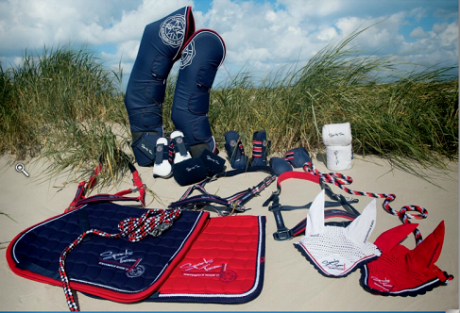 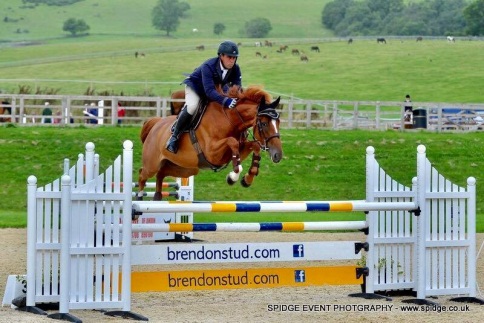 brendonstud.com -  07968 847025  Horses for Sale & At Studbrendonsaddlery.co.uk - 01273